EAST SUSSEX COUNTY COUNCIL JOB DESCRIPTION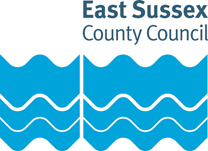 Job Title: Assessment and Planning OfficerDepartment: Children’s ServicesGrade: Single Status 9Responsible to: Senior CaseworkerResponsible for:Purpose of the Role:Provide advice and support to parents and children with SEN and disability; ensuring outcomes are being monitored, reviewed and intervening where required.Acting as named Caseworker for a family in relation to EHC assessment / review, carrying out role of lead professional as required.Acting as a key link with schools, education support services and other providers to ensure delivery of a quality service to children, parents, schools and other providersResponsible for the administration of the Education Health and Care assessment, planning and review of the special educational needs of children and to secure provision to meet their needs in line with Children and Families Act 2014 and the SEN CoP.Key tasks:Ensure the efficient and effective administration of casework associated with the integrated Assessment and Planning Team, in relation to the completion of Education Health and Care plans up to the age of 25, in line with the Code of Practice Children and Families Act 2014.Write new or make changes to existing EHC Plans, using a personalised approach, in close liaison with Educational Psychologists, parents, schools and others who have provided advice regarding a child’s SEN, within statutory and local policy and to agreed performance standards. Including other relevant documentation e.g. decision letters, case recording, management briefings and panel requests.Accountable for the quality and delivery of EHC Plans within statutory time scales.Model person-centred planning with key partners, ensuring that outcomes-based assessment is evident in all areas of work with a clear focus on engagement with families, children and young people, including problem resolution and mediation as required.Ensure an equitable balance of children and young people with SEND across the county’s schools and increase the number of young people being educated inclusively within East Sussex – shaping planning and decision making.Ensure that the annual review of EHC plans is conducted within statutory timescales, that all advice is considered along with review meeting recommendations to determine the need for continuation or amendment of the plan.Identify of the most appropriate options for special educational provision for children with EHC plans and make recommendations to the relevant decision-making panel having taken account of admissions and transport policy.Represent the Local Authority at EHC and School Review meetings, reviewing costs and challenging where appropriate; seeking and presenting solutions for effective and best value approaches.Be the key contact for parents to ensure that they are fully informed of progress regarding their child’s case and to formally act as their key contact on behalf of the Authority.Arrange and represent the Authority at meetings with parents, schools and other providers as appropriate, including statutory meetings, chairing as required.Developing a specific liaison role with identified schools, providing advice and guidance, within the context of an awareness and understanding of the issues affecting integrated SEN, health and social care provision in schools such as delegated funding and the DfE financial guidance SEN notional budgets in order to offer appropriate support and advice in line with Children’s Services’ policy and procedures.Regularly provide staff training sessions on a multi-agency basis on planning and assessment processes, including funding and promoting integrated working to ensure compliance with statutory timescales from other agencies.Responsibility for ensuring that the computerised database information is accurate and up to date at all times and that action is undertaken as required to ensure production of accurate and timely management information.Work as an effective team member who ensures that casework is progressed in accordance with statutory and local standards. Contribute to the recruitment and development of other team staff to ensure that team objectives are achieved and a quality customer service is provided. This may include working across the team.Ensure that all work delivered within the field of attendance behaviour support is in line with then wider aspirations of I SEND Services and exploit opportunities for integrated working with partners at every opportunity.PERSON SPECIFICATIONEssential education and qualificationsLevel 4 qualification in a relevant field or equivalent experienceEssential key skills, abilities, knowledge, experience, values and behavioursAbility to identify work priorities and manage own workload to meet deadlines, ensuring objectives and targets are achieved with minimal disruptionProven ability to plan, organise and prioritise a varied and demanding workload and to work under pressure to ensure objectives and targets are achieved and to meet statutory deadlines.Ability to work with minimum supervision, balancing using own initiative against need to seek management guidanceAbility to assess children and Young Peoples’ individual educational needs and monitor progress against desired outcomesProven ability to establish   and maintain effective working partnerships with work colleagues and other agenciesProven ability to work collaboratively as an effective team member to achieve required quantity and quality of workAccountable for ensuring placements reflect cost within LA expectations of cost and value for moneyAbility to acquire and apply new knowledge to ensure that work/advice is consistent and reliableProven ability to ensure customer needs are met so that confidence in the service is promoted and maintainedProven ability to anticipate problems and achieve workable solutions to complex problems and to ensure contingencies are planned forAbility to communicate effectively in both written and oral form with a variety of audiences to ensure that key issues are identified and understoodAbility to draft and prepare correspondence and reports which are accurate in terms of content, grammar and spellingProven negotiation skills that achieve desired outcomesAbility to analyse and interpret detailed and complex information and to use such information to benefit work objectives over the longer term (i.e. over a child’s school career)Ability to demonstrate sensitivity and objectivity in dealing with emotive and confidential issuesAbility to negotiate and influence confidently with a range of professionals to secure the best outcomes for young people.Knowledge and understanding of children’s educational needs.Awareness of SEN reform and legislation Knowledge and experience of working with Windows software; MS Excel, MS Word.Experienced in using a computerised database to support service delivery.Experience of communicating with children and their families concerning complex issues.Ability to demonstrate flexibility and a willingness to adapt to change.Ability to work calmly and effectively under pressure.Reliability, honesty and a commitment to maintaining confidentiality.A commitment to equalities in service delivery and employment and evidence of successful implementation of equalities in practice.Ability to work flexible hours to meet to needs of the service.Full driving license or the ability to demonstrate how you will meet the travelling needs of the roleDesirable key skills, abilities, knowledge, experience, values and behavioursEvidence of recent professional developmentThe ability to demonstrate knowledge and understanding of the legislation governing the provision of services for children with special educational needsExperience of working in a Local AuthorityDocument version control:Date created/amended: February 2023Name of person created/amended document: JRJob Evaluation Reference: 12891Health & Safety FunctionsThis section is to make you aware of any health & safety related functions you may be expected to either perform or to which may be exposed in relation to the post you are applying for. This information will help you if successful in your application identify any health-related condition which may impact on your ability to perform the job role, enabling us to support you in your employment by way of reasonable adjustments or workplace support.FunctionApplicable to role Using display screen equipment YesWorking with children/vulnerable adultsYesMoving & handling operationsNoOccupational DrivingYesLone WorkingYesWorking at heightNoShift / night workNoWorking with hazardous substancesNoUsing power toolsNoExposure to noise and /or vibrationNoFood handlingNoExposure to blood /body fluidsNo